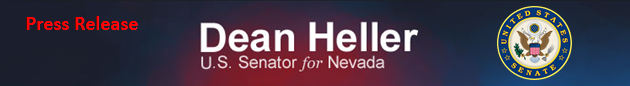 For Immediate Release:                                                                 Contact: Chandler SmithJuly 11, 2013							 	 202-224-6244          Heller: Tax Dollars Should Not Be Spent on Deeply Flawed ObamaCare  Cosponsors legislation to defund the massive healthcare law(Washington, D.C.) – Today, U.S. Senator Dean Heller (R-NV) cosponsored legislation introduced by U.S. Senator Ted Cruz (R-TX) that prohibits further money from being appropriated for ObamaCare. “Delaying the employer mandate is a clear admission that this is a deeply flawed law that cannot be implemented without devastating consequences. Stalling one part of this law adds confusion to an already complicated web of regulations, taxes and mandates that Nevadans simply cannot afford. To make a difficult situation even worse, the agency responsible for implementing portions of this law is under scrutiny for targeting conservative groups. Clearly, tax dollars should not be spent on this law,” said Senator Dean Heller. The legislation also prevents the implementation of the health care law’s new regulations as well as 18 separate tax increases, including the individual mandate. Additional cosponsors include Sens. John Barrasso (R-WY), Roy Blunt (R-MO), Richard Burr (R-NC), Jim Inhofe (R-OK), Johnny Isakson (R-GA), Mike Lee (R-UT), Rand Paul (R-KY), Jim Risch (R-ID), Marco Rubio (R-FL), and Pat Toomey (R-PA).BackgroundSenator Heller introduced legislation that would suspend IRS funding to enforce the health care law, specifically the portion that the IRS is responsible for enacting. He introduced this bill in May, following report that the IRS was specifically targeting conservative groups. He also sent a letter to the Chairman and Ranking Member of the Senator Appropriations Committee asking them to stop IRS funding for implementing ObamaCare. Just yesterday, Senator Heller joined 45 other lawmakers in a letter to President Obama urging him to permanently delay the onerous law. ###